KOMIKS „SPEŁNIENIE MARZENIA - BEZ UZALEŻNIENIA” – ZAPROSZENIE DO KONKURSUKomenda Powiatowa Policji w Strzyżowie wspólnie z Powiatowym Centrum Kultury i Turystyki w Wiśniowej, Starostwem Powiatowym w Strzyżowie, Gminnymi Komisjami Rozwiązywania Problemów Alkoholowych w Strzyżowie, Czudcu, Frysztaku, Niebylcu i Wiśniowej organizuje konkurs na komiks pt. „Spełnienie marzenia - bez uzależnienia”. Patronat honorowy nad konkursem objął Starosta Strzyżowski Bogdan Żybura.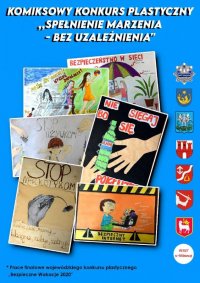 Konkurs jest adresowany do uczniów klas IV - VII, zamieszkałych na terenie powiatu strzyżowskiego. Jego celem jest promowanie zdrowego stylu życia bez uzależnień, zastąpienie stymulantów aktywnością fizyczną, pomysłami na rozwój zainteresowań i pozytywne kształtowanie własnej osobowości. Konkurs będzie się składał z dwóch etapów - pierwszego gminnego i drugiego - powiatowego. Finaliści eliminacji gminnych przechodzą do finału powiatowego. Na zwycięzców etapu gminnego i powiatowego czekają atrakcyjne nagrody. Technika wykonania komiksu jest dowolna w zakresie rysunku i malarstwa. Zalecana objętość pracy to 2 - 8 stron, minimum 6 rysunków wraz z wypełnieniem tekstowym tzw. „dymki” lub opis w ramce na każdej ze stron. Prace powinny być wykonane w formacie A4 (układ poziomy lub pionowy).Termin nadsyłania prac został wydłużony do 17 maja 2021 r. Prace wraz z kartami zgłoszeniowymi proszę przesyłać do Komendy Powiatowej Policji w Strzyżowie, ul. Andersa 2, 38 - 100 Strzyżów.Regulamin konkursu wraz z kartą zgłoszenia jest dostępny poniżej.